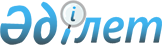 О внесении изменений в решение маслихата района Т. Рыскулова № 39-5 от 21 декабря 2011 года "О районном бюджете на 2012-2014 годы"
					
			Утративший силу
			
			
		
					Решение маслихата района Т.Рыскулова Жамбылской области от 31 июля 2012 года № 5-8. Зарегистрировано управлением юстиции района Т.Рыскулова от 13 августа 2012 года № 6-8-139. Утратило силу в связи с истечением срока применения - (письмо Департамента юстиции Жамбылской области от 11 марта 2013 года № 2-2-17/388)      Сноска. Утратило силу в связи с истечением срока применения - (письмо Департамента юстиции Жамбылской области от 11.03.2013 № 2-2-17/388).

      Примечание РЦПИ:

      В тексте сохранена авторская орфография и пунктуация.

      В соответствии со статьей 109 Бюджетного кодекса Республики Казахстан от 4 декабря 2008 года и статьей 6 Закона Республики Казахстан «О местном государственном управлении и самоуправлении в Республике Казахстан» от 23 января 2001 года и решением Жамбылского областного маслихата от 19 июля 2012 года № 6-2 «О внесении изменений и дополнений в решение Жамбылского областного маслихата «Об областном бюджете на 2012-2014 годы» от 7 декабря 2011 года № 41-3» (зарегистрировано в Реестре государственной регистраций нормативных правовых актов за № 1814) маслихат района Т.Рыскулова РЕШИЛ: 



      1.Внести в решение маслихата района Т. Рыскулова № 39-5 от 21 декабря 2011 года «О районном бюджете на 2012-2014 годы» (зарегистрировано в Реестре государственной регистраций нормативных правовых актов за № 6-8-129, опубликовано 30 декабря 2011 года в № 106 и 21 января 2012 года в № 7 газеты «Кұлан таңы.Огни Кулана») следующие изменения:



      в пункте 1 

      в подпункте 1)

      цифры «6 650 775» заменить цифрами «6 653 769»;

      цифры «1 861 086» заменить цифрами «1 892 034»;

      цифры «12 022» заменить цифрами «8 074»;

      цифры «3 296» заменить цифрами «6 296»;

      цифры «4 774 371» заменить цифрами «4 747 365»;

      в подпункте 2)

      цифры «6 644 266» заменить цифрами «6 647 260»;

      в подпункте 3)

      цифры «39 123» заменить цифрами «38 607»;

      цифры «2 136» заменить цифрами «2 652»;

      в подпункте 5)

      цифры «-59 111» заменить цифрами «-58 595»;

      в подпункте 6)

      цифры «59 111» заменить цифрами «58 595»;

      цифры «2 136» заменить цифрами «2 652»;



      в пункте 4:

      цифры «32 470» заменить цифрами «54 123»;



      Приложения 1, 4, 5, 7 к указанному решению изложить в новой редакции согласно приложениям 1, 2, 3, 4 к настоящему решению.



      2. Данное решение вступает в силу со дня государственной регистрации в органах юстиции и вводится в действие с 1 января 2012 года.

      

      Председатель сессии                        Секретарь районного

      районного маслихата                        маслихата

      Е.Абуталипов                               Б.Шамаев

Приложение 1

к решению маслихата

района Т.Рыскулова

№ 5-8 от 31 июля 2012 годаПриложение 1

к решению маслихата района

Т.Рыскулова № 39-5 от

21 декабря 2011 года Бюджет на 2012 год(тыс тенге)

Приложение 2 к решению

маслихата района Т.Рыскулова

№ 5-8 от 31 июля 2012 годаПриложение 4 к решению

маслихата района Т.Рыскулова

№ 5-8 от 21 декабря 2011 года Перечень бюджетных программ развития, направленных на реализацию инвестиционных проектов предусмотренных в бюджете района на 2012 год

Приложение 3

к решению маслихата

района Т.Рыскулова

№ 5-8 от 31 июля 2012 года Приложение 5

к решению маслихата

района Т.Рыскулова

№ 39-5 от 21 декабря 2011 года  Перечень бюджетных программ, не подлежащих секвестрированию в процессе исполнения бюджета района на 2012 год

Приложение № 4

к решению маслихата

района Т.Рыскулова № 3-6

от 31 июля 2012 годаПриложение № 7

к решению маслихата

района Т.Рыскулова № 39-5

от 21 декабря 2011 года  Бюджетные программы на 2012 год по аульному (сельскому) округу районапродолжение таблицы:
					© 2012. РГП на ПХВ «Институт законодательства и правовой информации Республики Казахстан» Министерства юстиции Республики Казахстан
				Категория          Наименование доходовКатегория          Наименование доходовКатегория          Наименование доходовКатегория          Наименование доходовсуммакласскласскласссуммаподклассподкласссумма12345I. ДОХОДЫ66537691Налоговые поступления189203401Подоходный налог2146542Индивидуальный подоходный налог21465403Социальный налог1505481Социальный налог15054804Налог на собственность15115331Налог на имущество14613793Земельный налог74954Налог на транспортные средства382665Единый земельный налог439305Внутренние налоги на товары, работы и услуги107772Акцизы32173Поступление за использование природных и других ресурсов13004Сборы за ведение предпринимательской и профессиональной деятельности52225Налог на игорный бизнес103808Обязательные платежи, взимаемые за совершение юридически значимых действий и (или) выдачу документов и уполномоченными на то государственными органами или должностными лицами45221Государственная пошлина45222Неналоговые поступления807401Доходы от государственной собственности36755Доходы от аренды имущества, находящегося в государственной собственности12637Вознаграждения (интересы) по кредитам, выданным из государственного бюджета241202Поступления от реализации услуг, предоставляемых государственными учреждениями, финансируемыми из государственного бюджета121Поступления от реализации услуг, предоставляемых государственными учреждениями, финансируемыми из государственного бюджета1204Штрафы, пени, санкции, взыскания, налагаемые государственными учреждениями, финансируемыми из государственного бюджета, а также содержащимися и финансируемыми из бюджета (сметы расходов) Национального Банка Республики Казахстан12011Штрафы, пени, санкции, взыскания, налагаемые государственными учреждениями, финансируемыми из государственного бюджета, а также содержащимися и финансируемыми из бюджета (сметы расходов) Национального Банка Республики Казахстан, за исключением поступлений от организаций нефтяного сектора120106Прочие неналоговые поступления31861Прочие неналоговые поступления31863Поступления от продажи основного капитала629601Продажа государственного имущества, принадлежащего государственным учреждениям6611Продажа государственного имущества, принадлежащего государственным учреждениям66103Продажа земли и нематериальных активов56351Продажа земли26352Продажа нематериальных активов30004Поступления трансфертов474736502Трансферты из вышестоящих органов государственного управления47473652Трансферты из областного бюджета4747365Наименование расходовНаименование расходовНаименование расходовНаименование расходовСуммаФункциональная группаФункциональная группаФункциональная группаФункциональная группаСуммаАдминистратор бюджетных программАдминистратор бюджетных программАдминистратор бюджетных программСуммапрограммапрограммаСумма12345II.ЗАТРАТЫ664726001Государственные услуги общего характера294455112Аппарат маслихата района (города областного значения)18840001Услуги по обеспечению деятельности маслихата района (города областного значения)13640003Капитальные расходы государственного органа5200122Аппарат акима района (города областного значения)76572001Услуги по обеспечению деятельности акима района (города областного значения)67332002Создание информационных систем1740003Капитальные расходы государственных органов7500123Аппарат акима района в городе, города районного значения, поселка, аула (села), аульного (сельского) округа160595001Услуги по обеспечению деятельности акима района в городе, города районного значения, поселка, аула (села), аульного (сельского) округа155718022Капитальные расходы государственных органов4877452Отдел финансов района (города областного значения)23580001Услуги по реализации государственной политики в области исполнения бюджета района (города областного значения) и управления коммунальной собственностью района (города областного значения)19980003Проведение оценки имущества в целях налогообложения1731010Организация приватизации коммунальной собственности1569018Капитальные расходы государственного органа300453Отдел экономики и бюджетного планирования района (города областного значения)14868001Услуги по реализации государственной политики в области формирования и развития экономической политики, системы государственного планирования и управления района (города областного значения)14176004Капитальные расходы государственного органа69202Оборона2728122Аппарат акима района (города областного значения)2728005Мероприятия в рамках исполнения всеобщей воинской обязанности1500007Мероприятия по профилактике и тушению степных пожаров районного (городского) масштаба, а также пожаров в населенных пунктах, в которых не созданы органы государственной противопожарной службы122803Общественный порядок, безопасность, правовая, судебная, уголовно-исполнительная деятельность3900458Отдел жилищно-коммунального хозяйства, пассажирского транспорта и автомобильных дорог района (города областного значения)3900021Обеспечение безопасности дорожного движения в населенных пунктах390004Образование3894228464Отдел образования района (города областного значения)288291009Обеспечение дошкольного воспитания и обучения287411021Увеличение размера доплаты за квалификационную категорию воспитателям детских садов, мини-центров, школ-интернатов: общего типа, специальных (коррекционных), специализированных для одаренных детей, организаций образования для детей-сирот и детей, оставшихся без попечения родителей, центров адаптации несовершеннолетних за счет трансфертов из республиканского бюджета880123Аппарат акима района в городе, города районного значения, поселка, аула (села), аульного (сельского) округа9175005Организация бесплатного подвоза учащихся до школы и обратно в аульной (сельской) местности9175464Отдел образования района (города областного значения)2923855003Общеобразовательное обучение2751081006Дополнительное образование для детей116981063Повышение оплаты труда учителям, прошедшим повышение квалификации по учебным программам АОО «Назарбаев интеллектуальные школы» за счет трансфертов из республиканского бюджета2981064Увеличение размера доплаты за квалификационную категорию учителям организаций начального, основного среднего, общего среднего образования: школы, школы-интернаты: (общего типа, специальных (коррекционных), специализированных для одаренных детей; организаций для детей-сирот и детей, оставшихся без попечения родителей) за счет трансфертов из республиканского бюджета52812464Отдел образования района (города областного значения)217934001Услуги по реализации государственной политики на местном уровне в области образования10552004Информатизация системы образования в государственных учреждениях образования района (города областного значения)17000005Приобретение и доставка учебников, учебно-методических комплексов для государственных учреждений образования района (города областного значения)39410012Капитальные расходы государственного органа300015Ежемесячные выплаты денежных средств опекунам (попечителям) на содержание ребенка-сироты (детей-сирот), и ребенка (детей), оставшегося без попечения родителей за счет трансфертов из республиканского бюджета17944020Обеспечение оборудованием, программным обеспечением детей-инвалидов, обучающихся на дому за счет трансфертов из республиканского бюджета12232067Капитальные расходы подведомственных государственных учреждений и организаций120496466Отдел архитектуры, градостроительства и строительства района (города областного значения)454973037Строительство и реконструкция объектов образования45497306Социальная помощь и социальное обеспечение266610123Аппарат акима района в городе, города районного значения, поселка, аула (села), аульного (сельского) округа303003Оказание социальной помощи нуждающимся гражданам на дому303451Отдел занятости и социальных программ района (города областного значения)236582002Программа занятости51999004Оказание социальной помощи на приобретение топлива специалистам здравоохранения, образования, социального обеспечения, культуры и спорта в сельской местности в соответствии с законодательством Республики Казахстан7000005Государственная адресная социальная помощь10050006Жилищная помощь10000007Социальная помощь отдельным категориям нуждающихся граждан по решениям местных представительных органов20615010Материальное обеспечение детей-инвалидов, воспитывающихся и обучающихся на дому4500014Оказание социальной помощи нуждающимся гражданам на дому17593016Государственные пособия на детей до 18 лет95000017Обеспечение нуждающихся инвалидов обязательными гигиеническими средствами и предоставление услуг специалистами жестового языка, индивидуальными помощниками в соответствии с индивидуальной программой реабилитации инвалида5000023Обеспечения деятельности центров занятости14825451Отдел занятости и социальных программ района (города областного значения)29725001Услуги по реализации государственной политики на местном уровне в области обеспечения занятости и реализации социальных программ для населения27265011Оплата услуг по зачислению, выплате и доставке пособий и других социальных выплат1200021Капитальные расходы государственного органа1150067Капитальные расходы подведомственных государственных учреждений и организаций11007Жилищно-коммунальное хозяйство1339097458Отдел жилищно-коммунального хозяйства, пассажирского транспорта и автомобильных дорог района (города областного значения)8000003Организация сохранения государственного жилищного фонда8000466Отдел архитектуры, градостроительства и строительства района (города областного значения)29300004Проектирование, развитие, обустройство и (или) приобретение инженерно-коммуникационной инфраструктуры15000020Приобретение жилья14300123Аппарат акима района в городе, города районного значения, поселка, аула (села), аульного (сельского) округа3200014Организация водоснабжения населенных пунктов3200458Отдел жилищно-коммунального хозяйства, пассажирского транспорта и автомобильных дорог района (города областного значения)32437012Функционирование системы водоснабжения и водоотведения18583026Организация эксплуатации тепловых сетей, находящихся в коммунальной собственности районов (городов областного значения)8000028Развитие коммунального хозяйства4180029Развитие системы водоснабжения317033Проектирование, развитие, обустройство и (или) приобретение инженерно-коммуникационной инфраструктуры1357466Отдел архитектуры, градостроительства и строительства района (города областного значения)1119416006Развитие системы водоснабжения1085212074Развитие и обустройство недостающей инженерно-коммуникационной инфраструктуры в рамках второго направления Программы занятости 2020 34204471Отдел образования, физической культуры и спорта района (города областного значения)72974026Ремонт объектов в рамках развития сельских населенных пунктов по Программе занятости 2020 72974123Аппарат акима района в городе, города районного значения, поселка, аула (села), аульного (сельского) округа68770008Освещение улиц населенных пунктов18314009Обеспечение санитарии населенных пунктов5480011Благоустройство и озеленение населенных пунктов44976458Отдел жилищно-коммунального хозяйства, пассажирского транспорта и автомобильных дорог района (города областного значения)5000018Благоустройство и озеленение населенных пунктов500008Культура, спорт, туризм и информационное пространство286543455Отдел культуры и развития языков района (города областного значения)159827003Поддержка культурно-досуговой работы115806005Обеспечение функционирования зоопарков и дендропарков44021466Отдел архитектуры, градостроительства и строительства района (города областного значения)9502011Развитие объектов культуры9502465Отдел физической культуры и спорта района (города областного значения)3100006Проведение спортивных соревнований на районном (города областного значения) уровне1050007Подготовка и участие членов сборных команд района (города областного значения) по различным видам спорта на областных спортивных соревнованиях2050455Отдел культуры и развития языков района (города областного значения)64999006Функционирование районных (городских) библиотек64399007Развитие государственного языка и других языков народа Казахстана600456Отдел внутренней политики района (города областного значения)17103002Услуги по проведению государственной информационной политики через газеты и журналы17103455Отдел культуры и развития языков района (города областного значения)8593001Услуги по реализации государственной политики на местном уровне в области развития языков и культуры6563010Капитальные расходы государственных органов250032Капитальные расходы подведомственных государственных учреждений и организаций1780456Отдел внутренней политики района (города областного значения)19415001Услуги по реализации государственной политики на местном уровне в области информации, укрепления государственности и формирования социального оптимизма граждан7899003Реализация региональных программ в сфере молодежной политики11098006Капитальные расходы государственного органа110032Капитальные расходы подведомственных государственных учреждений и организаций308465Отдел физической культуры и спорта района (города областного значения)4004001Услуги по реализации государственной политики на местном уровне в сфере физической культуры и спорта3854004Капитальные расходы государственного органа15009Топливно-энергетический комплекс и недропользование12720458Отдел жилищно-коммунального хозяйства, пассажирского транспорта и автомобильных дорог района (города областного значения)12720019Развитие теплоэнергетической системы1272010Сельское, водное, лесное, рыбное хозяйство, особо охраняемые природные территории, охрана окружающей среды и животного мира, земельные отношения180148454Отдел предпринимательства и сельского хозяйства района (города областного значения)5671099Реализация мер социальной поддержки специалистов социальной сферы сельских населенных пунктов за счет целевых трансфертов из республиканского бюджета5671466Отдел архитектуры, градостроительства и строительства района (города областного значения)594010Развитие объектов сельского хозяйства594473Отдел ветеринарии района (города областного значения)20167001Услуги по реализации государственной политики на местном уровне в сфере ветеринарии6517003Капитальные расходы государственных органов150007Организация отлова и уничтожения бродячих собак и кошек1500008Возмещение владельцам стоимости изымаемых и уничтожаемых больных животных, продуктов и сырья животного происхождения6500009Проведение ветеринарных мероприятий по энзоотическим болезням животных5500463Отдел земельных отношений района (города областного значения)10950001Услуги по реализации государственной политики в области регулирования земельных отношений на территории района (города областного значения)5414004Организация работ по зонированию земель3000006Землеустройство, проводимое при установлении границ городов районного значения, районов в городе, поселков аулов (сел), аульных (сельских) округов2386007Капитальные расходы государственного органа150473Отдел ветеринарии района (города областного значения)142766011Проведение противоэпизоотических мероприятий14276611Промышленность, архитектурная, градостроительная и строительная деятельность23942466Отдел архитектуры, градостроительства и строительства района (города областного значения)23942001Услуги по реализации государственной политики в области строительства, улучшения архитектурного облика городов, районов и населенных пунктов области и обеспечению рационального и эффективного градостроительного освоения территории района (города областного значения)11756013Разработка схем градостроительного развития территории района, генеральных планов городов районного (областного) значения, поселков и иных населенных пунктов12000015Капитальные расходы государственного органа18612Транспорт и коммуникации227904458Отдел жилищно-коммунального хозяйства, пассажирского транспорта и автомобильных дорог района (города областного значения)227904023Обеспечение функционирования автомобильных дорог22790413Прочие88013452Отдел финансов района (города областного значения)53970012Резерв местного исполнительного органа района (города областного значения)53970454Отдел предпринимательства и сельского хозяйства района (города областного значения)16761001Услуги по реализации государственной политики на местном уровне в области развития предпринимательства, промышленности и сельского хозяйства13861007Капитальные расходы государственного органа2900458Отдел жилищно-коммунального хозяйства, пассажирского транспорта и автомобильных дорог района (города областного значения)17282001Услуги по реализации государственной политики на местном уровне в области жилищно-коммунального хозяйства, пассажирского транспорта и автомобильных дорог7564014Капитальные расходы государственного органа939040Реализация мер по содействию экономическому развитию регионов в рамках Программы «Развитие регионов» за счет целевых трансфертов из республиканского бюджета877914Обслуживание долга3452Отдел финансов района (города областного значения)3013Обслуживание долга местных исполнительных органов по выплате вознаграждений и иных платежей по займам из областного бюджета315Трансферты26969452Отдел финансов района (города областного значения)26969006Возврат неиспользованных (недоиспользованных) целевых трансфертов680016Возврат, использованных не по целевому назначению целевых трансфертов26289020Целевые текущие трансферты в вышестоящие бюджеты в связи с изменением фонда оплаты труда в бюджетной сфере0024Целевые текущие трансферты в вышестоящие бюджеты в связи с передачей функций государственных органов из нижестоящего уровня государственного управления в вышестоящий0IІІ.Чистое бюджетное кредитование386075Бюджетные кредиты4125910Сельское, водное, лесное, рыбное хозяйство, особо охраняемые природные территории, охрана окружающей среды и животного мира, земельные отношения412591Сельское хозяйство41259454Отдел предпринимательства и сельского хозяйства района (города областного значения)41259009Бюджетные кредиты для реализации мер социальной поддержки специалистов социальной сферы сельских населенных пунктов412595Погашение бюджетных кредитов265201Погашение бюджетных кредитов265201Погашение кредитов выданных из государственного бюджета2652ІV.Сальдо по операциям с финансовыми активами26497Приобретение финансовых активов2649713Прочие26497452Отдел финансов района (города областного значения)26497014Формирование или увеличение уставного капитала юридических лиц264976Поступление от продажи финансовых активов государства001Поступление от продажи финансовых активов государства01Поступление от продажи финансовых активов внутри государства0V.Дефицит (профицит) бюджета-58595VI.Финансирование дефицита (использование профицита) бюджета585957Поступление займов4125901Внутренние государственные займы412592Договора по получению займов41259Погашение займов265216Погашение займов2652452Отдел финансов района (города областного значения)2652008Погашение долга местного исполнительного органа перед вышестоящим бюджетом26528Используемые остатки бюджетных средств1998801Остатки бюджетных средств199881Свободные остатки бюджетных средств19988Свободные остатки бюджетных средств19988Функциональная группаФункциональная группаФункциональная группаФункциональная группаАдминистратор бюджетных программАдминистратор бюджетных программАдминистратор бюджетных программпрограммапрограмманаименование01Государственные услуги общеге характера122Аппарат акима района района (города областного значения)002Создание информационных систем04образование466Отдел архитектуры., градостроительства и строительства района (города областного значения)037Строительство и реконструкция объектов образования07Жилищно-коммунальное хозяйство458Отдел жилищно-коммунального хозяйства, пассажирского транспорта и автомобильных дорог района (города областного значения)028Развитие коммунального хозяйства029Развитие систем водоснабжения033Проектирование, развитие, обустройство и (или) приобретение инженерно-коммуникационной инфраструктуры466Отдел архитектуры., градостроительства и строительства района (города областного значения)006Развитие системы водоснабжения074Развитие и обустройство недостающей инженерно-коммуникационной инфраструктуры в рамках второго направления Программы занятости 202008Культура, спорт, туризм и информационное пространство466Отдел архитектуры., градостроительства и строительства района (города областного значения)011Развитие объектов культуры09Топливно-энергетический комплекс и недропользование458Отдел жилищно-коммунального хозяйства, пассажирского транспорта и автомобильных дорог района (города областного значения)019Развитие теплоэнергетической системы10Сельское, водное, лесное, рыбное хозяйство, особо охраняемые природные территории, охрана окружающей среды и животного мира, земельные отношения466Отдел архитектуры.,градостроительства и строительства района (города областного значения)10Развитие объектов сельского хохяйства13Прочие452Отдел финансов района (города областного значения)014Формирование или увеличение уставного капитала юридических лицФункциональная группаФункциональная группаФункциональная группаФункциональная группаАдминистратор бюджетных программАдминистратор бюджетных программАдминистратор бюджетных программпрограммапрограмманаименование04образование464Отдел образования района (города областного значения)003Общеобразовательное обучениеСельский округНаименование программНаименование программНаименование программНаименование программСельский округ001 "Услуги по обеспечению деятельности акима района в городе, города районного значения, поселка, аула (села), аульного (сельского) округа"022 "Капитальные расходы государственных органов"005 "Организация бесплатного подвоза учащихся до школы и обратно в аульной (сельской) местности"003 "Оказание социальной помощи нуждающимся гражданам на дому"1Кулан1566640853602Луговой143701673Акбулак119588004Курагаты8542147637145Абай87613046Каракыстак1305656025461787Жанатурмыс94402508Кокдонен99566599Когершин86541645810Кумарык8937390138011Новосель711080612Акыртобе926910813Орнек1182122509004414Теренозек89723563015Кайынды920629940Всего15571848779175303Сельский округНаименование программНаименование программНаименование программНаименование программвсегоСельский округ014 "Организация водоснабжения населенных пунктов"008 "Освещение улиц населенных пунктов"009 "Обеспечение санитарии населенных пунктов"011 "Благоустройство и озеленение населенных пунктов"всего1Кулан30007699324437629681822Луговой1444160734168753Акбулак87131633142934Курагаты1136023097435Абай85770680106726Каракыстак1675218440186737Жанатурмыс46650520107268Кокдонен6501150880127109Когершин4461509601043210Кумарык1076505531238611Новосель388150239869312Акыртобе9501004001082713Орнек200554474501626614Теренозек78803161074115Кайынды337031210824Всего320018314548044976242043